How Is Japan Dealing With Its Rapidly Ageing Population?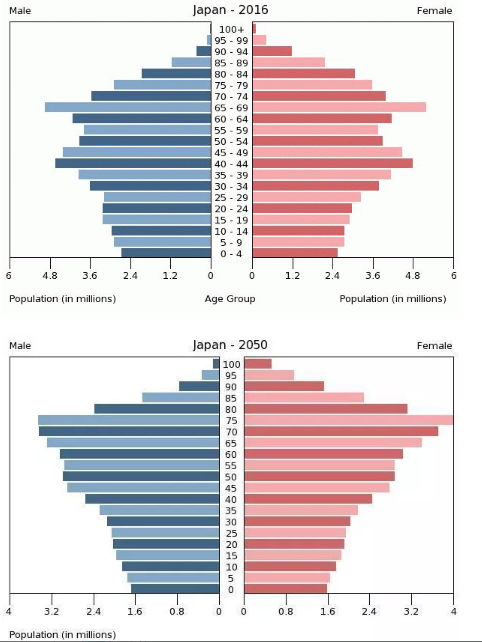 Why is this happening?Excluding Monaco, Japan has the highest life expectancy of any country in the world – 83.7, and a very low fertility rate of 1.45. However, these figures are not too dissimilar from some European countries, so what really explains Japan’s declining population is it low immigration rate – only 1.8% of Japanese are foreign, compared to 8.6% in the UK for example!What will the consequences be:Nicholas Eberstadt argues that we already seeing some of the consequences:Labour shortages, especially in care work, hospitality, construction and agriculture.400 school closures a year.The emergence of ‘ghost towns’ as the population decreasesIncreased burden on elderly welfare – by 2060 36% of its population will be 65 or older.Why is the Fertility Rate so Low?It’s basically a combination of two factors:Economic problems – 50% of the population are in precarious jobs, and economic insecurity is a key reason for not having children. Also, if couples were in a position to have children childcare is too expensive for both partners to remain in work, so this may scupper the desires of even those in permanent jobs!Traditional gender values remain intact – Japan is the 114th most gender unequal country in the world – traditional and patriarchal values remain in-tact – women don’t want children out of wedlock or with men with no economic prospects – which is about half of all men in Japan.Why is Migration so Low?Japan is geographically remote and culturally homogeneous. Japan has long discouraged immigration – they see it as a threat to Japans’s culture and low crime rate – in fact they point to migration across Europe as an example of its negative impacts.How is the government going to tackle the crisis?There are a range of measures…Government sponsored ‘speed dating’ services.By providing longer maternity leave and childcareTo offset the shrinking labour force through a ‘robot revolution’.Is there an Upside?Well, there’s more land per head, and because Japan is the first to transition into what will likely become a global trend, it’s an opportunity for it to become a world leader in technologies that can assist an ageing population.Sources:Adapted from The Week 2nd December 2017.https://revisesociology.com/2018/01/11/japan-ageing-population/